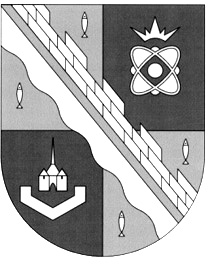 АДМИНИСТРАЦИЯМУНИЦИПАЛЬНОГО ОБРАЗОВАНИЯСОСНОВОБОРСКИЙ ГОРОДСКОЙ ОКРУГЛЕНИНГРАДСКОЙ ОБЛАСТИКомитет образования 188540, Россия, Ленинградская область, г. Сосновый Бор, ул. Ленинградская, 46Тел./факс: (81369) 29743E-mail: gorono@meria.sbor.ruРуководителям образовательных учрежденийУважаемые руководители!В адрес Комитет образования Сосновоборского городского округа (далее - Комитет) поступило письмо от Министерства просвещения Российской Федерации от 06 ноября 2019 года № ИП – 1294/07 информирует о проведении всероссийской акции «СТОП ВИЧ/СПИД» приуроченной к всемирному дню борьбы со СПИДом (1 декабря) (далее Всероссийская акция).Проведение Всероссийской акции запланировано 25 ноября по 1 декабря 2019 года и ориентировано на обучающихся общеобразовательных организаций.Комитет рекомендует дополнить спортивную составляющую мероприятий Всероссийской акции, проведением соответствующих легкоатлетических спортивных соревнований в формате забегов на различные дистанции.В связи с проведением Всероссийской акции просим:организовать участие в мероприятиях, проводимых в рамках Всероссийской акции, обучающихся общеобразовательных организаций. обеспечить тиражирование и размещение на сайтах и стендах общеобразовательных организаций информационных материалов с официального сайта Всероссийской акции стопвичспид.рф;организовать участие обучающихся общеобразовательных организаций в интернет-опросе по выявлению профильной компетенции в области профилактики ВИЧ-инфекции на веб-ресурсе, расположенном по адресу опрос-молодежи-о-вич.рф;организовать участие педагогических работников общеобразовательных организаций в вебинаре для педагогов, заместителей руководителей ВР. Информация о дате проведения вебинара будет направлена дополнительно.Учитывая вышеизложенное, Комитет просит вас предоставить информацию о результатах проведения мероприятий в рамках Всероссийской акции до 06 декабря 2019 года в электронном виде по адресу электронной почты: vospit@meria.sbor.ru.Приложение: на 1 листе, в 1 экземпляре.Председатель 							Н.Н.ШустроваКомитета образованияИсп. Дегтярева С.В.2-01-94     